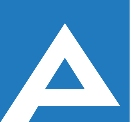 Agenţia Naţională pentru Ocuparea Forţei de MuncăCOMISIA DE CONCURS Lista candidatilor care au promovat concursul pentru ocuparea funcţiilor publice vacante Nr. d/oNume, PrenumeLocul pe care s-a plasat candidatulSpecialistă principală perioadă determinată, Direcția generală ocuparea forței de muncă mun. Chișinău a Agenției Naționale pentru Ocupare Forței de MuncăSpecialistă principală perioadă determinată, Direcția generală ocuparea forței de muncă mun. Chișinău a Agenției Naționale pentru Ocupare Forței de MuncăSpecialistă principală perioadă determinată, Direcția generală ocuparea forței de muncă mun. Chișinău a Agenției Naționale pentru Ocupare Forței de Muncă1.Guriuc Olga	Învingătoare